Publicado en Madrid el 08/06/2016 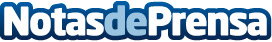 Ventajas y desventajas de usar bitcoins en el mercado de divisasEl mercado de divisas es el mercado más grande y líquido del mundo que opera las 24 horas del día, los 7 días de la semana, a lo largo y ancho de todo el mundo. A las divisas tradicionales hemos de añadir las criptomonedas como los Bitcoins (XBT) que añaden una nueva dimensión al mercado Forex. Solamente una unidad de esta moneda digital es el equivalente a más de 500 dólares y a casi 4.000 yuanes en el Índice de Precios de Bitcoin de la primera semana de JunioDatos de contacto:Foster SwissNota de prensa publicada en: https://www.notasdeprensa.es/ventajas-y-desventajas-de-usar-bitcoins-en-el Categorias: Internacional Franquicias Finanzas Emprendedores http://www.notasdeprensa.es